Памятка населению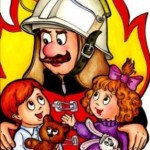 по профилактике пожаров,палов травы и действиям при их возникновенииПомните! При пожаре всегда нужно сохранять хладнокровие, избегать паники, вызвать пожарную охрану по стационарному телефону «01» или по мобильному телефону «010» «112», принять необходимые меры для спасения себя и своих близких, организовать встречу пожарных и показать кратчайший путь к очагу возгорания.Никогда не начинайте тушить пожар,не сообщив о возгорании в противопожарную службу!!!Что делать в зоне лесного, полевого пожара:- если вы находитесь в лесу, поле - где возник пожар, то определите направление ветра и   распространения огня; - выходите из опасной зоны только вдоль распространения пожара;- бегите вдоль фронта огня;- не обгоняйте лесной, полевой пожар;- для преодоления нехватки кислорода пригнитесь к земле;- дышите через мокрый платок или смоченную одежду.Правила безопасного тушения небольшого пожара в лесу, поле:- почувствовав запах дыма, определите, что и где горит;- приняв решение тушить небольшой пожар, пошлите за помощью в населенный пункт;- при небольшом пожаре заливайте огонь водой из ближайшего водоема или засыпайте его землей;- сметайте пламя 1,5-2-метровым пучком из веток лиственных деревьев, мокрой одеждой, плотной тканью; - небольшой огонь на земле затаптывайте, не давайте ему перекинуться на деревья;- не уходите, пока не убедитесь, что огонь потушен.В пожароопасный сезон недопустимо!!!!пользоваться открытым огнем; бросать горящие спички, окурки;оставлять промасленный или пропитанный горючими веществами обтирочный материал;оставлять бутылки или осколки стекла, так как они способны сработать как зажигательные линзы;выжигать траву;разводить костры в хвойных молодняках, на торфяниках, лесосеках, в местах с сухой травой, под кронами деревьев, а также на участках поврежденного леса.ВО избежание трагедии ПОМНИТЕ, легче предотвратить ПОЖАР, ЧЕМ СОЖАЛЕТЬ О ЕГО ПОСЛЕДСТВИЯХ!!!Пожары - это неконтролируемый процесс горения, влекущий за собой гибель людей и уничтожение материальных ценностей.Большая часть лесных и полевых пожаров возникает вблизи населенных пунктов и вне дорог из-за неосторожного обращения с огнем, от непотушенных костров, от искр, вылетающих из выхлопных труб автомобилей, тракторов и другой техники, нарушения правил пожарной безопасности, самовозгорания сухой растительности и торфа, а также от такого явления природы как молния. Известно, что 90% пожаров возникают по вине человека и только 7-8% от молний. Наибольшей способностью к возгоранию обладают хвойные леса, созревшие хлеба, сухая трава. Основными видами пожаров как стихийных бедствий, охватывающих, как правило, обширные территории в несколько сотен, тысяч и даже миллионов гектаров, являются - лесные и степные (полевые) пожары.Степные (полевые) пожары возникают на открытой местности при наличии сухой травы или созревших хлебов. Они носят сезонный характер и чаще бывают летом по мере созревания трав (хлебов), реже весной и практически отсутствуют зимой. Скорость их распространения может достигать 20-30 км/ч.Лесные пожары - неуправляемое горение растительности, распространяющееся на площади леса. Лесные пожары по интенсивности горения подразделяются на слабые, средние и сильные, а по характеру горения - на низовые и верховые пожары (беглые и устойчивые).Лесные низовые пожары характеризуются горением лесной подстилки, надпочвенного покрова и подлеска без захвата крон деревьев. Лесные верховые пожары развиваются, как правило, из низовых и характеризуются горением крон деревьев. При устойчивом верховом пожаре огнём охвачены не только кроны, но и стволы деревьев. Пламя распространяется, охватывая весь лес от почвенного покрова и до вершин деревьев.Подземные пожары возникают как продолжение низовых или верховых лесных пожаров и распространяются по находящемуся в земле торфяному слою на глубину до 50 см и более. Горение идёт медленно, почти без доступа воздуха с выделением большого количества дыма и образованием выгоревших пустот (прогаров). Поэтому подходить к очагу подземного пожара надо с большой осторожностью, постоянно прощупывая грунт шестом или щупом. Горение может продолжаться длительное время даже зимой под слоем снега.Основными поражающими факторами природных пожаров является огонь, высокая температура, вторичные факторы поражения. Степные и лесные пожары могут привести к массовым пожарам в сельских населенных пунктах, дачных поселках, выходу из строя линий связи и электропередач, мостов и с/х угодий. Пожары часто ведут к поражению людей, вызывая их гибель, ожоги, травмы, служат причиной гибели с/х и других животных.В основе работы по предупреждению природных пожаров лежит усиление мер противопожарной охраны. Чтобы предупредить возникновение пожаров, запрещается разводить костры в лесах, особенно хвойных, на торфяниках, в зарослях камыша и тростника, вблизи посевов хлебов. Запрещается оставлять осколки стекла, бутылки на солнечной лесной поляне. Не разрешается курить в лесу (кроме специально оборудованных площадок), у валков скошенного хлеба, а также во время работы на комбайнах, тракторах, подборщиках, автомобилях. Все машины должны быть оборудованы искрогасителями.Самый простой и вместе с тем достаточно эффективный способ тушения пожаров - захлестывание кромки пожара. Для этого используют пучки ветвей длиной 1 - 2 м или небольшие деревья лиственных пород. Группа из 2 - 5 человек за 30 - 40 минут может погасить захлестыванием кромку пожара протяженностью до 1000 метров. Можно забрасывать кромку пожара рыхлым грунтом. На пути движения огня устраивают заградительные и минерализованные полосы и канавы, тушат водой или растворами огнетушащих химикатов, пускают встречный огонь (отжиг). В тех случаях, когда огонь приближается к населенному пункту, может возникнуть необходимость эвакуировать людей. Вывод или вывоз людей осуществляется в направлении, перпендикулярном направлению ветра (огня). Двигаться необходимо не только по дорогам, но и вдоль рек и ручьев. Рот и нос желательно закрывать влажной ватно-марлевой повязкой. Для уменьшения возможности возникновения пожаров каждый гражданин обязан строго соблюдать установленные правила по их предотвращению в жилых домах и на предприятиях, в лесах и на торфяниках, в поле и других местах. Злостные нарушители, по вине которых возникли пожары, причинившие значительный материальный ущерб, привлекаются к уголовной ответственности.